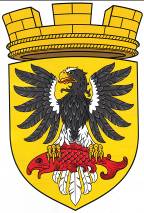 Р О С С И Й С К А Я   Ф Е Д Е Р А Ц И ЯКАМЧАТСКИЙ КРАЙП О С Т А Н О В Л Е Н И Е ГЛАВЫ ЕЛИЗОВСКОГО ГОРОДСКОГО ПОСЕЛЕНИЯот  «30» мая 2017 г.     № 20                                                                                              г. ЕлизовоО  назначении публичных слушаний  по проектумуниципального  нормативного  правового  акта«О  внесении    изменений    в    муниципальныйнормативный       правовой        акт       «Правилаземлепользования    и    застройки    Елизовскогогородского     поселения    Елизовского     районаКамчатского края» от 12.09.2011 № 10-НПА»	В соответствии со статьями 31, 33 Градостроительного кодекса Российской Федерации, статьей 28 Федерального закона от 06.10.2003 № 131-ФЗ «Об общих принципах организации местного самоуправления в Российской Федерации», статьей 16 Устава Елизовского городского поселения, статьей 27 Правил землепользования и застройки Елизовского городского поселения Елизовского района Камчатского края, принятых решением Собрания депутатов Елизовского городского поселения от 07.09.2011 № 126, рассмотрев представленный проект муниципального нормативного правового акта «О внесении изменений в муниципальный нормативный правовой акт «Правила землепользования и застройки Елизовского городского поселения Елизовского района Камчатского края» от 12.09.2011 № 10-НПА», подготовленный на основании постановления администрации Елизовского городского поселения № 444-п от 04.05.2017, заключения Комиссии по подготовке проекта Правил землепользования и застройки Елизовского городского поселения от 17.04.2017     ПОСТАНОВЛЯЮ:        1. Назначить публичные слушания по проекту муниципального нормативного правового акта «О внесении изменений в муниципальный нормативный правовой акт «Правила землепользования и застройки Елизовского городского поселения Елизовского района Камчатского края» от 12.09.2011 № 10-НПА» на 29 июня 2017 в 16 часов 00 минут, по повестке согласно приложению к настоящему постановлению. Местом проведения публичных слушаний определить зал заседаний Собрания депутатов Елизовского городского поселения, расположенный по адресу: Камчатский край, г. Елизово, ул. Виталия Кручины, д. 19 а.          2. Предложения и замечания, касающиеся указанного проекта, жители                          г. Елизово, юридические и иные заинтересованные лица могут представить до 28.06.2017 в комиссию по подготовке проекта Правил землепользования и застройки Елизовского городского поселения по адресу: Камчатский край,                   г. Елизово, ул. Виталия Кручины, д. 20, каб. 23, тел. 7-30-16, факс 6-42-30.3. Управлению делами администрации Елизовского городского поселения опубликовать настоящее постановление в средствах массовой информации и разместить на официальном сайте администрации Елизовского городского поселения в информационно-телекоммуникационной сети «Интернет».4. Контроль за исполнением настоящего постановления возложить на                               руководителя Управления архитектуры и градостроительства администрации Елизовского городского поселения.5. Настоящее постановление вступает в силу после его официального опубликования (обнародования). Глава Елизовского городского поселения -                                                     Председатель Собрания депутатов Елизовского городского поселения                                                        Е.И. РябцеваПриложение к Постановлению Главы     Елизовского    городского     поселения  № 20 от «30» мая 2017 г.Повестка  публичных слушанийпо проекту  муниципального  нормативного правового  акта  «О внесении  изменений в муниципальный нормативный правовой акт «Правила землепользования и застройки Елизовского городского поселения Елизовского района Камчатского края» от 12.09.2011 № 10-НПА»Вопрос 1. Установление территориальной зоны, занятой объектами сельскохозяйственного назначения (СХ 2) по границам земельных участков с кадастровыми номерами 41:05:0101089:2110 и 41:05:0101089:2111, расположенных в районе 9 км автодороги Елизово – Паратунка.Вопрос 2. Установление территориальной зоны, занятой объектами сельскохозяйственного назначения (СХ 2) по границам формируемого земельного участка, ориентировочной площадью 128569 кв.м., расположенного в г. Елизово, ул. Попова.Вопрос 3. Установление территориальной зоны делового, общественного и коммерческого назначения (О 1) по границам земельного участка с кадастровым номером 41:05:0101005:1699, расположенного в г. Елизово, ул. Магистральная, 8А.Вопрос 4.  Установление территориальной зоны делового, общественного и коммерческого назначения (О 1) по границам земельного участка с кадастровым номером 41:05:0101002:130 и смежного с ним формируемого земельного участка, расположенных в г. Елизово, ул. Завойко, 36.